2022年度中国共产党衡南县委员会党校部门决算目	录第一部分部门概况一、部门职责二、机构设置第二部分部门决算表一、收入支出决算总表二、收入决算表三、支出决算表四、财政拨款收入支出决算总表五、一般公共预算财政拨款支出决算表六、一般公共预算财政拨款基本支出决算明细表七、政府性基金预算财政拨款收入支出决算表 八、国有资本经营预算财政拨款支出决算表九、财政拨款“三公”经费支出决算表第三部分部门决算情况说明一、收入支出决算总体情况说明二、收入决算情况说明三、支出决算情况说明四、财政拨款收入支出决算总体情况说明五、一般公共预算财政拨款支出决算情况说明六、一般公共预算财政拨款基本支出决算情况说明七、财政拨款三公经费支出决算情况说明八、政府性基金预算收入支出决算情况九、国有资本经营预算财政拨款支出情况说明十、关于机关运行经费支出说明十一、一般性支出情况说明 十二、关于政府采购支出说明十三、关于国有资产占用情况说明十四、关于预算绩效情况的说明第四部分名词解释第五部分附件第一部分中国共产党衡南县委员会党校部门概况一、部门职责中国共产党衡南县委员会党校的主要职责是：（一）全力承担组织党员领导干部学习马克思列宁主义、毛泽东思想、邓小平理论、"三个代表"重要思想、科学发展观、习近平新时代中国特色社会主义思想等教学培训工作，发挥"三个阵地，一个熔炉"作用。（二）按照县委干部教育规划和计划，负责培训、轮训党员领导干部、青年后备干部、宣传理论骨干以及国家公务员；负责全县各民主党派、无党派人士和统一战线其他方面代表人士的理论培训工作。（三）围绕国际国内形势和全县经济社会发展出现的新情况、新问题， 开展党的基本理论、哲学、社会科学和全县经济社会发展相关专题研究，以及教学科研工作，不断提高全校教师的教学科研能力。（四）有计划、合理地使用财政资金，充分发挥资金的使用效益。二、机构设置及决算单位构成（一）内设机构设置（一）内设机构设置中国共产党衡南县委员会党校下设 6 个内设机构分别是：办公室、教务部、学员管理部、教研部、总务部和对外培训部。截止 2022 年底实有在职人员 31 人，事业编制 31 人，离退休 18 人。（二）决算单位构成中国共产党衡南县委员会党校 2022 年部门决算汇总公开单位构成包括：中国共产党衡南县委员会党校本级。（二）决算单位构成中国共产党衡南县委员会党校 2022 年部门决算汇总公开单位构成包括：中国共产党衡南县委员会党校本级。第二部分部门决算表收入支出决算总表公开01表部门：中国共产党衡南县委员会党校	金额单位：万元注：1.本表反映部门本年度的总收支和年末结转结余情况。本套报表金额单位转换时可能存在尾数误差。2.表格中单元格空白表示数据为零。收入支出决算总表公开01表部门：中国共产党衡南县委员会党校	金额单位：万元注：1.本表反映部门本年度的总收支和年末结转结余情况。本套报表金额单位转换时可能存在尾数误差。2.表格中单元格空白表示数据为零。收入决算表公开02表部门：中国共产党衡南县委员会党校	金额单位：万元收入决算表公开02表部门：中国共产党衡南县委员会党校	金额单位：万元注：1.本表反映部门本年度取得的各项收入情况。2.表格中单元格空白表示数据为零。支出决算表公开03表部门：中国共产党衡南县委员会党校	金额单位：万元支出决算表公开03表部门：中国共产党衡南县委员会党校	金额单位：万元注：1.本表反映部门本年度各项支出情况。2.表格中单元格空白表示数据为零。财政拨款收入支出决算总表公开04表部门：中国共产党衡南县委员会党校	金额单位：万元注：1.本表反映部门本年度一般公共预算财政拨款、政府性基金预算财政拨款和国有资本经营预算财政拨款的总收支和年末结转结余情况。2.表格中单元格空白表示数据为零。财政拨款收入支出决算总表公开04表部门：中国共产党衡南县委员会党校	金额单位：万元注：1.本表反映部门本年度一般公共预算财政拨款、政府性基金预算财政拨款和国有资本经营预算财政拨款的总收支和年末结转结余情况。2.表格中单元格空白表示数据为零。一般公共预算财政拨款支出决算表公开05表部门：中国共产党衡南县委员会党校	金额单位：万元注：1.本表反映部门本年度一般公共预算财政拨款支出情况。2.表格中单元格空白表示数据为零。一般公共预算财政拨款支出决算表公开05表部门：中国共产党衡南县委员会党校	金额单位：万元注：1.本表反映部门本年度一般公共预算财政拨款支出情况。2.表格中单元格空白表示数据为零。一般公共预算财政拨款基本支出决算表公开06表部门：中国共产党衡南县委员会党校	金额单位：万元注：1.本表反映部门本年度一般公共预算财政拨款基本支出明细情况。2.表格中单元格空白表示数据为零。一般公共预算财政拨款基本支出决算表公开06表部门：中国共产党衡南县委员会党校	金额单位：万元注：1.本表反映部门本年度一般公共预算财政拨款基本支出明细情况。2.表格中单元格空白表示数据为零。政府性基金预算财政拨款收入支出决算表公开07表部门：中国共产党衡南县委员会党校	金额单位：万元注：1.本表反映部门本年度政府性基金预算财政拨款收入、支出及结转和结余情况。2.表格中单元格空白表示数据为零。3.本单位2022年度无政府性基金预算财政拨款收支。国有资本经营预算财政拨款支出决算表公开08表部门：中国共产党衡南县委员会党校	金额单位：万元注：1.本表反映部门本年度国有资本经营预算财政拨款支出情况。2.表格中单元格空白表示数据为零。3.本单位2022年度无国有资本经营预算财政拨款收支。财政拨款“三公”经费支出决算表公开09表部门：中国共产党衡南县委员会党校	金额单位：万元注：1.本表反映部门本年度“三公”经费支出预决算情况。其中，预算数为“三公”经费全年预算数，反映按规定程序调整后的预算数；决算数是包括财政拨款和以前年度结转资金安排的实际支出。2.表格中单元格空白表示数据为零。第三部分2022年度部门决算情况说明一、收入支出决算总体情况说明2022 年度收入总计 829.64 万元，与上年相比增加 331.29 万元， 上升 66.48%。主要是因为一般公共预算财政拨款收入比上年增加144.79 万元，增加 22.5%，增加的主要原因全口径人员增加及追加了项目资金（干部教育经费）等。其他资金收入合计 186.49 万元，包括住建局拨付的党校老旧小区改造及其配套设施项目结算资金 132.87 万元、代收其他培训班生活费和职工缴费等结算资金 53.62 万元在内。2022 年度支出总计 829.64 万元，与上年相比增加 331.29 万元， 上升 66.48%。主要是因为一般公共预算财政拨款支出比上年增加144.79 万元，增加 22.5%，增加的主要原因全口径人员增加及追加了项目资金（干部教育经费）等支出。其他资金支出合计 186.49 万元， 包括支付党校老旧小区改造及其配套设施项目工程款等 132.87 万元、支付其他培训班生活费和职工缴费等代收代支 53.62 万元等。二、收入决算情况说明2022 年度收入合计 829.64 万元，其中：财政拨款收入 643.14 万元，占 77.52%。其他收入 186.49 万元，占 22.48%。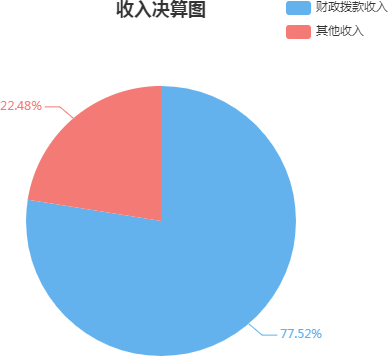 三、支出决算情况说明2022 年度支出合计 829.64 万元，其中：基本支出 426.60 万元， 占 51.42%。项目支出 403.04 万元，占 48.58%。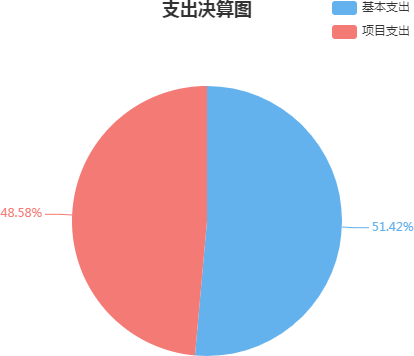 四、财政拨款收入支出决算总体情况说明2022 年度财政拨款收入总计 643.14 万元，与上年相比，增加144.79 万元，上升 29.05%。主要是因为。2022 年度财政拨款支出总计 643.14 万元，与上年相比，增加144.79 万元，上升 29.05%。主要是因为一般公共预算财政拨款支出比上年增加 144.79 万元，增加 22.5%，增加的主要原因是：一是新调入人员及在职人员工资职级调薪增加工资福利支出计 35.74 万元；二是党校新增临时新冠疫情防控隔离场所的运转经费支出 55.00 万元；三是增加全县第二批党员发展对象培训班费用支出 13.00 万元；四是增加全县村（社区）党组织书记集中轮训费用支出 41.05 万元。五、一般公共预算财政拨款支出决算情况说明（一）财政拨款支出决算总体情况2022 年度财政拨款支出 643.14 万元， 占本年支出合计的77.52%，与上年相比，财政拨款支出增加 144.79 万元，上升 29.05%。主要是一般公共预算财政拨款支出比上年增加 144.79 万元，增加22.5%，增加的主要原因全口径人员增加及追加了项目资金（干部教育经费）等支出。（二）财政拨款支出决算结构情况2022 年度财政拨款支出 643.14 万元，主要用于以下方面：一般公共服务支出（类）98.59 万元，占比 15.33%；教育支出（类）471.00 万元，占比 73.23%；社会保障和就业支出（类）44.07 万元，占比6.85%；卫生健康支出（类）15.64 万元，占比 2.43%；住房保障支出（类）13.84 万元，占比 2.15%。（三）财政拨款支出决算具体情况2022 年度财政拨款支出年初预算数为 467.76 万元，支出决算数为 643.14 万元，完成年初预算的 137.49%，其中：1、一般公共服务支出（类）政府办公厅（室）及相关机构事务（款） 专项业务及机关事务管理（项）。年初预算为 0 万元，支出决算为 67.92 万元，年初预算为 0 万元， 无法计算完成比率，决算数大于预算数的主要原因是：党校新增新冠疫情防控隔离场所增加疫情防控防护相关费用支出。2、一般公共服务支出（类）其他共产党事务支出（款）行政运行（项）。年初预算为 0 万元，支出决算为 30.67 万元，年初预算为 0 万元， 无法计算完成比率，决算数大于预算数的主要原因是：代收代付其他部门培训班生活费和代职工缴费等。3、教育支出（类）进修及培训（款）干部教育（项）。年初预算为 374.2 万元，支出决算为 471 万元，完成年初预算的125.87%,决算数大于预算数主要原因是：一是增加新调入人员及在职人员工资职级调薪增加工资福利支出计 35.74 万元；二是新增全县第二批党员发展对象培训费用支出 13.00 万元；三是新增全县村（社区） 党组织书记集中轮训资金支出 41.05 万元等。4、社会保障和就业支出（类）行政事业单位养老支出（款）机关事业单位基本养老保险缴费支出（项）。年初预算为 59.99 万元，支出决算为 39.99 万元，完成年初预算的 66.66%,决算数小于预算数的主要原因是：职工职业年金使用了其他预算指标支出。5、社会保障和就业支出（类）行政事业单位养老支出（款）其他行政事业单位养老支出（项）。年初预算为 4.08 万元，支出决算为 4.08 万元，完成年初预算的100%。6、卫生健康支出（类）行政事业单位医疗（款）事业单位医疗（项）。年初预算为 14.03 万元，支出决算为 14.03 万元，完成年初预算的 100%。7、卫生健康支出（类）财政对基本医疗保险基金的补助（款）财政对其他基本医疗保险基金的补助（项）。年初预算为 1.61 万元，支出决算为 1.61 万元，完成年初预算的100%。8、住房保障支出（类）住房改革支出（款）住房公积金（项）。年初预算为 13.84 万元，支出决算为 13.84 万元，完成年初预算的 100%。六、一般公共预算财政拨款基本支出决算情况说明2022 年度财政拨款基本支出 426.60 万元，其中：人员经费 403.72 万元，占基本支出的 94.64%，主要包括：基本工资、津贴补贴、奖金、伙食补助费、机关事业单位基本养老保险缴费、职业年金缴费、职工基本医疗保险缴费、其他社会保障缴费、住房公积金、退休费、抚恤金、生活补助、救济费、奖励金、其他对个人和家庭的补助；公用经费 22.88 万元，占基本支出的 5.36%，主要包括：办公费、印刷费、咨询费、水费、电费、邮电费、物业管理费、差旅费、维修（护）费、会议费、培训费、公务接待费、劳务费、委托业务费、工会经费、福利费、公务用车运行维护费、其他商品和服务支出。七、财政拨款三公经费支出决算情况说明（一）“三公”经费财政拨款支出决算总体情况说明        “三公”经费财政拨款支出预算为 4.00 万元，支出决算为 0.24万元，完成预算的 6.00%，其中：因公出国（境）费支出预算为 0.00万元，支出决算为 0.00 万元，与本年预算数相同，与上年决算数相同。公务接待费支出预算为 4.00 万元，支出决算为 0.24 万元，完成预算的 6.00%，决算数小于预算数的主要原因是主要原因是疫情影响重要会议及上级考察工作、党校系统调研工作等都推迟到下一年度， 与上年相比减少 0.23 万元，下降 48.94%，减少的主要原因是主要原因是疫情影响重要会议及上级考察工作、党校系统调研工作等都推迟到下一年度。公务用车购置费及运行维护费支出预算为 0.00 万元，支出决算为 0.00 万元，与本年预算数相同，与上年决算数相同。公务用车购置费支出预算为 0.00 万元，支出决算为 0.00 万元， 与本年预算数相同，与上年决算数相同。公务用车运行维护费支出预算为 0.00 万元，支出决算为 0.00 万元，与本年预算数相同，与上年决算数相同。（二）“三公”经费财政拨款支出决算具体情况说明2022 年度“三公”经费财政拨款支出决算中，公务接待费支出决算 0.24 万元，占 100.00%，因公出国（境）费支出决算 0.00 万元， 占 0.00%，公务用车购置费及运行维护费支出决算 0.00 万元，占0.00%。具体情况如下：1、因公出国（境）费支出决算为 0.00 万元。2、公务接待费支出决算为 0.24 万元，全年共接待来访团组 3 个， 来宾 17 人次，主要是一接待湖南省永顺县委党校来我校进行调研学习团队 7 人；二是接待扶贫村村干部来党校汇报工作学习情况共 2 次， 每次一行 5 人共 10 人。3、公务用车购置费及运行维护费支出决算为 0.00 万元。八、政府性基金预算收入支出决算情况2022 年度未发生政府性基金预算财政拨款收支。九、国有资本经营预算财政拨款支出情况2022 年度未发生国有资本经营预算财政拨款收支。十、关于机关运行经费支出说明本部门 2022 年机关运行经费支出 125.42 万元，年初预算数 102.2万元，比年初预算增加 23.22 万元，增加 22.72%，主要原因是：党校临时增加为全县疫情防控隔离点而相应增加疫情防控物资及服务支出。十一、一般性支出情况说明2022 年本部门开支会议费 0 万元；开支培训费 1.31 万元，用于教师外出培训及全校教职工后续教育培训，人数 38 人，内容为一是委派 6 人次先后去省委党校、市委党校师资班参训；二是全校教职工后续教育学习费；三是教师参加在职在岗中央党校网上培训费等；未举办节庆、晚会、论坛、赛事活动。十二、关于政府采购支出说明本部门 2022 年度政府采购支出总额 453 万元，其中：政府采购货物支出 35 万元、政府采购工程支出 185 万元、政府采购服务支出 233 万元。授予中小企业合同金额 453 万元，占政府采购支出总额的100.00%，其中：授予小微企业合同金额 453 万元，占政府采购支出总额的 100.00%；货物采购授予中小企业合同金额占货物支出金额的100%，工程采购授予中小企业合同金额占工程支出金额的 100%，服务采购授予中小企业合同金额占服务支出金额的 100%。十三、关于国有资产占用情况说明截至 2022 年 12 月 31 日，本部门共有公务用车 0 辆，其中，主要领导干部用车 0 辆、机要通信用车 0 辆、应急保障用车 0 辆、执法执勤用车 0 辆、特种专业技术用车 0 辆、其他按照规定配备的公务用车 0 辆；单位价值 50 万元以上通用设备 0 台（套），单位价值 100 万元以上专用设备 0 台（套）。十四、关于 2022 年度预算绩效情况的说明（一）部门整体支出绩效情况2022 年初预算为 467.76 万元，实际拨付为 829.64 万元，上年结转结余 0 万元。决算总支出为 829.64 万元。其中:单位部门预算安排总支出 643.14 万元；其他结算资金支出 186.49 万元（其中：代收代付的党校老旧小区改造及其配套设施项目结算资金 132.87 万元；代收其他部门培训班生活费和职工缴费等结算资金 53.62 万元。其他结算资金支出全部系一般公共服务支出）。本单位收入与支出分为基本支出及项目支出两大类，其中：基本支出系为了基本保障本单位正常运转，完成日常教学与科研工作任务而发生的各项支出，包括用于在职和离退休人员的基本工资、津贴补贴等人员经费和办公费等日常公用经费；项目支出系保障本单位办公室、办公室、总务部、教务部、学员管理部、科研部和短期培训服务部等相关职能科室的项目支出，全部系商品和服务支出。2022 年本单位收支决算均为 829.64 万元，总收入与总支出持平，上年结转零元，因此，本年收支结余为零元。2022年度所有开支均按照本单位财务管理制度执行，资金使用均进行严格把关。2022 年度本单位“三公”经费严格控制在预算 1.00 万元范围内，“三公”经费实际支出 0.24 万元，其中：因公出国出境费用本年未发生经费支出，实际支出为 0；公务接待费预算 1.00 万元，实际为万元；公务用车 0 万元。因此，本单位“三公”经费实际支出较预算节约了 0.76 万元。本单位 2022 年“三公”经费比上年度降低了49%，主要原因是疫情影响重要会议及上级考察工作都推迟到下一年度。2022 年度本单位无会议费预算支出，因此，实际会议费支出 0.00 万元，该项经费预算实际执行率为 100%。2022 年培训费完成 1.31 万元，比上年增加 0.48 万元，增加 57.25%，主要原因是：加大了本单位教师参加省市两级党校师资培训班进修学习的力度，致增加培训经费支出。本单位 2022 年政府性基金收支安排经费为零。本单位 2022 年主要工作业绩体现如下：一是聚焦主业主课，创新推动培训工作。2022 年度本单位共举办 2 期主体科干班共培训 81 人；举办 4 期党员发展培训班共培训 499 人；举办 2 期党支部书记培训班共培训 235 人； 举办入党积极分子培训班共培训 95 人；举办 2 期新录用公务员初任培训班共培训 189 人；举办 2 期村（社区）党组织书记培训班共 339 人； 举办全县两新组织党组织书记履职能力集中培训班共培训 154 人；举办 7 期乡村振兴培训班共培训 1200 人，举办 2022 年衡南县财政局乡镇新招录公务员共培训 19 人，全年共培训、轮训党员干部 3032 人次。二是注重智库建设，提升教研工作水平。在 2022 年度全市党校、行政学院系统理论研讨会中，本单位选送的 8 篇教师理论文章中，荣获市一等奖 1 篇；荣获市二等奖 2 篇；荣获市三等奖 4 篇；入选论文 1 篇。总获奖率为 100％。在 2022 年度全省党校、行政学院系统理论研讨会中，本单位选送的 5 篇教师理论文章中，荣获省二等奖 1 篇；在 2022 年度全省科学社会主义学会年度理论研讨会上，本单位有 3 篇论文荣获省二等奖；有 1 篇论文荣获省三等奖；社会调研方面本单位紧紧围绕“习近平新时代中国特色社会主义思想在衡南的实践”主题，认真组织教师、学员扎实开展县域社会调查，共撰写了 51 篇理论学习文章。经县委党校专家评审，共评出一等奖 19 篇；二等奖 20 篇：三等奖 6 篇；优秀论文指导奖 6 个。社科立结项方面：经专家评审，本单位 2022 年度有 1 项省级社科课题被立项；有 1 项省级重点社科课题被结项。2022 年度，本单位科研咨政工作围绕县委、县政府中心工作、重点工作主动作为、快速反应，一系列重大智库资政成果获得了省、市县相关领导的高度重视、具体批示。2022 年度按时完成县交办的专项咨政议政课题 6 个，其中：1 个课题获 2022 年度全省党校、行政学院系统理论研讨会二等奖；1 个课题被 2022.6.9《大公湖南网》刊载；1 个课题被 2022.11.8《智慧中国网》智库专栏刊载；1 个课题被省内其他县市作为学习典范推荐，并纳入多地年度科干班培训内容等。2022 年度，本单位教师在省级刊物上发表的科研调研文章有 1 篇；在国家级刊物上发表的科研调研文章有 12 篇。三是加强作风建设，强化后勤工作保障。本单位严格按照后勤管理工作制度执行，坚持以制度办事、按流程办事、按标准行事；多层次、全方位管理水、电、气、食等基础保障；对现有教室、宿舍等场所进行维修，优化办学环境；添置设施设备，对学员饮食住宿等方面进行合理调节，打造温馨后勤（二）存在的问题及原因分析1、年初预算的编制较为精细，按照费用支出的使用范围和内容， 进行了基本支出、项目支出的严格区分，并按照预算的最末级明细进行预算支出管理，专款专用。但对于追加的项目支出、上年结余结转的项目资金，没有进行预算分解，编制明细预算。2、预算执行情况还有待加强，增加专款专用的执行力（三）部门整体支出绩效自评结果通过本单位严谨认真开展 2022 年部门整体支出绩效评价工作， 本单位认为：2022 年度本部门整体支出绩效自评分为 97.25 分（详见附件－部门整体支出绩效自评分表）。具体情况如下：一是根据年初工作规划和重点性工作，围绕县委、县政府中心工作，积极履职，强化管理，较好的完成了年度工作目标。二是通过加强预算收支的管理， 不断建立健全内部管理制度，理顺内部管理流程，部门整体支出管理情况得到了提升。三是根据全县部门预决算公开工作统一安排部署， 及时准确地向社会公开了 2022 年部门预算和“三公”经费预算，社会反响良好，圆满完成了“三公”经费预算公开工作。部门整体支出绩效情况如下：1、在职人员控制率：100%。2、“三公经费”控制率：-5%。严格控制“三公经费”支出，开源节流。3、预算完成率：100%。4、政府采购执行率：100%。5、在资金管理上，本单位制定了一系列的财务管理制度本部门预算绩效管理开展情况、绩效目标和绩效评价报告等见附件。第四部分名词解释财政拨款收入：指单位本年度从同级财政部门取得的各类财政拨款。上级补助收入：指事业单位从主管部门和上级单位取得的非财政补助收入。事业收入：指事业单位开展专业业务活动及其辅助活动取得的收入，事业单位收到的财政专户实际核拨的教育收费等资金在此反映。 4．经营收入：指事业单位在专业业务活动及其辅助活动之外开展非独立核算经营活动取得的收入。附属单位上缴收入：指事业单位附属独立核算单位按照有关规定上缴的收入。其他收入：指单位取得的除上述“财政拨款收入”、“事业收入”、“经营收入”等以外的各项收入。使用非财政拨款结余：指事业单位使用非财政拨款结余（原事业基金）弥补当年收支差额的数额。年初结转和结余：指单位上年结转本年使用的基本支出结转、项目支出结转和结余和经营结余。结余分配：指事业单位按规定对非财政拨款结余资金提取的专用基金、缴纳的所得税和转入非财政拨款结余等。年末结转和结余资金：指本年度或以前年度预算安排、因客观条件发生变化无法按原计划实施，需要延迟到以后年度按有关规定继续使用的资金。基本支出：指为保障机构正常运转、完成日常工作任务而发生的支出，包括人员经费和公用经费。项目支出：指在为完成特定的工作任务和事业发展目标所发生的支出。上缴上级支出：指事业单位按照财政部门和主管部门的规定上缴上级单位的支出。经营支出：指事业单位在专业业务活动及其辅助活动之外开展非独立核算经营活动发生的支出。对附属单位补助支出：指事业单位用财政拨款收入之外的收入对附属单位补助发生的支出。“三公”经费：指单位用一般公共预算财政拨款安排的因公出国（境）费、公务用车购置及运行维护费和公务接待费。其中，因公出国（境）费反映单位公务出国（境）的国际旅费、国外城市间交通费、住宿费、伙食费、培训费、公杂费等支出；公务用车购置及运行维护费反映单位公务用车购置支出（含车辆购置税、牌照费）以及按规定保留的公务用车燃料费、维修费、过路过桥费、保险费、安全奖励费用等支出；公务接待费反映单位按规定开支的各类公务接待（含外宾接待）费用。机关运行经费：指行政单位（含参照公务员法管理的事业单位）使用一般公共预算安排的基本支出中的公用经费支出，包括办公及印刷费、邮电费、差旅费、会议费、福利费、日常维修费、专用材料及一般设备购置费、办公用房水电费、办公用房取暖费、办公用房物业管理费、公务用车运行维护费及其他费用。一般公共服务支出（类）政府办公厅（室）及相关机构事务（款）专项业务及机关事务管理（项）：反映各级政府举行各类重大活动、召开重要会议（如国务院 一类会议、国庆招待会、全国劳模大会）的支出，政府机关房 地产管理、公务用车管理等方面的支出。一般公共服务支出（类）其他共产党事务支出（款）行政运行（项）：反映行政单位（包括实行公务员管理的事业单位）的基本 支出。教育支出（类）进修及培训（款）干部教育（项）：反映各级党校、行政学院、社会主义学院、国家会计学院的支出。包括机构运转、招聘师资、举办各类培训班的支出等。社会保障和就业支出（类）行政事业单位养老支出（款）机关事业单位基本养老保险缴费支出（项）：反映机关事业单位实施养老保险制度由单位缴纳的基本养老保险费支出。社会保障和就业支出（类）行政事业单位养老支出（款）其他行政事业单位养老支出（项）：反映除上述项目以外其他用于行政事业单位养老方面的支出。卫生健康支出（类）行政事业单位医疗（款）事业单位医疗（项）：反映财政部门安排的事业单位基本医疗保险缴费经费，未参 加医疗保险的事业单位的公费医疗经费，按国家规定享受离休 人员待遇的医疗经费。卫生健康支出（类）财政对基本医疗保险基金的补助（款）财政对其他基本医疗保险基金的补助（项）：反映财政对其他基本医疗保险基金的补助支出。住房保障支出（类）住房改革支出（款）住房公积金（项）： 反映行政事业单位按人力资源和社会保障部、财政部规定的 基本工资和津贴补贴以及规定比例为职工缴纳的住房公积金。第五部分附件收入收入收入支出支出支出项目行次金额项目行次金额栏次1栏次2一、一般公共预算财政拨款收入1643.14一、一般公共服务支出32285.08二、政府性基金预算财政拨款收入2二、外交支出33三、国有资本经营预算财政拨款收入3三、国防支出34四、上级补助收入4四、公共安全支出35五、事业收入5五、教育支出36471.00六、经营收入6六、科学技术支出37七、附属单位上缴收入7七、文化旅游体育与传媒支出38八、其他收入8186.49八、社会保障和就业支出3944.079九、卫生健康支出4015.6410十、节能环保支出4111十一、城乡社区支出4212十二、农林水支出4313十三、交通运输支出4414十四、资源勘探工业信息等支出4515十五、商业服务业等支出4616十六、金融支出4717十七、援助其他地区支出4818十八、自然资源海洋气象等支出4919十九、住房保障支出5013.8420二十、粮油物资储备支出5121二十一、国有资本经营预算支出5222二十二、灾害防治及应急管理支出5323二十三、其他支出5424二十四、债务还本支出55收入收入收入支出支出支出项目行次金额项目行次金额栏次1栏次225二十五、债务付息支出5626二十六、抗疫特别国债安排的支出57本年收入合计27829.64本年支出合计58829.64使用非财政拨款结余28结余分配59年初结转和结余29年末结转和结余603061总计31829.64总计62829.64项目项目本年收入合计财政拨款收入上级补助收入事业收入经营收入附属单位上缴收入其他收入功能分类科目编码科目名称本年收入合计财政拨款收入上级补助收入事业收入经营收入附属单位上缴收入其他收入栏次栏次1234567合计829.64643.14186.49201一般公共服务支出285.0898.59186.4920103政府办公厅（室）及相关机构事务254.4167.92186.492010305  专项业务及机关事务管理67.9267.922010399  其他政府办公厅（室）及相关机构事务186.49186.4920136其他共产党事务支出30.6730.672013601  行政运行30.6730.67205教育支出471.00471.0020508进修及培训471.00471.002050802  干部教育471.00471.00208社会保障和就业支出44.0744.0720805行政事业单位养老支出44.0744.072080505  机关事业单位基本养老保险缴费支出39.9939.992080599  其他行政事业单位养老支出4.084.08210卫生健康支出15.6415.64项目项目本年收入合计财政拨款收入上级补助收入事业收入经营收入附属单位上缴收入其他收入功能分类科目编码科目名称本年收入合计财政拨款收入上级补助收入事业收入经营收入附属单位上缴收入其他收入栏次栏次123456721011行政事业单位医疗14.0314.032101102  事业单位医疗14.0314.0321012财政对基本医疗保险基金的补助1.611.612101299  财政对其他基本医疗保险基金的补助1.611.61221住房保障支出13.8413.8422102住房改革支出13.8413.842210201  住房公积金13.8413.84项目项目本年支出合计基本支出项目支出上缴上级支出经营支出对附属单位补助支出功能分类科目编码科目名称本年支出合计基本支出项目支出上缴上级支出经营支出对附属单位补助支出栏次栏次123456合计829.64426.60403.04201一般公共服务支出285.0830.67254.4120103政府办公厅（室）及相关机构事务254.41254.412010305  专项业务及机关事务管理67.9267.922010399  其他政府办公厅（室）及相关机构事务支出186.49186.4920136其他共产党事务支出30.6730.672013601  行政运行30.6730.67205教育支出471.00322.37148.6320508进修及培训471.00322.37148.632050802  干部教育471.00322.37148.63208社会保障和就业支出44.0744.0720805行政事业单位养老支出44.0744.072080505  机关事业单位基本养老保险缴费支出39.9939.992080599  其他行政事业单位养老支出4.084.08210卫生健康支出15.6415.64项目项目本年支出合计基本支出项目支出上缴上级支出经营支出对附属单位补助支出功能分类科目编码科目名称本年支出合计基本支出项目支出上缴上级支出经营支出对附属单位补助支出栏次栏次12345621011行政事业单位医疗14.0314.032101102  事业单位医疗14.0314.0321012财政对基本医疗保险基金的补助1.611.612101299  财政对其他基本医疗保险基金的补助1.611.61221住房保障支出13.8413.8422102住房改革支出13.8413.842210201  住房公积金13.8413.84收     入收     入收     入支     出支     出支     出支     出支     出支     出项目行次金额项目行次合计一般公共预算财政拨款政府性基金预算财政拨款国有资本经营预算财政拨款栏次1栏次2345一、一般公共预算财政拨款1643.14一、一般公共服务支出3398.5998.59二、政府性基金预算财政拨款2二、外交支出34三、国有资本经营预算财政拨款3三、国防支出354四、公共安全支出365五、教育支出37471.00471.006六、科学技术支出387七、文化旅游体育与传媒支出398八、社会保障和就业支出4044.0744.079九、卫生健康支出4115.6415.6410十、节能环保支出4211十一、城乡社区支出4312十二、农林水支出4413十三、交通运输支出4514十四、资源勘探工业信息等支出4615十五、商业服务业等支出4716十六、金融支出4817十七、援助其他地区支出4918十八、自然资源海洋气象等支出5019十九、住房保障支出5113.8413.8420二十、粮油物资储备支出5221二十一、国有资本经营预算支出5322二十二、灾害防治及应急管理支出5423二十三、其他支出5524二十四、债务还本支出56收     入收     入收     入支     出支     出支     出支     出支     出支     出项目行次金额项目行次合计一般公共预算财政拨款政府性基金预算财政拨款国有资本经营预算财政拨款栏次1栏次234525二十五、债务付息支出5726二十六、抗疫特别国债安排的支出58本年收入合计27643.14本年支出合计59643.14643.14年初财政拨款结转和结余28年末财政拨款结转和结余60一般公共预算财政拨款2961政府性基金预算财政拨款3062国有资本经营预算财政拨款3163总计32643.14总计64643.14643.14项目项目本年支出本年支出本年支出功能分类科目编码科目名称小计基本支出项目支出栏次栏次123合计643.14426.60216.55201一般公共服务支出98.5930.6767.9220103政府办公厅（室）及相关机构事务67.9267.922010305  专项业务及机关事务管理67.9267.9220136其他共产党事务支出30.6730.672013601  行政运行30.6730.67205教育支出471.00322.37148.6320508进修及培训471.00322.37148.632050802  干部教育471.00322.37148.63208社会保障和就业支出44.0744.0720805行政事业单位养老支出44.0744.072080505  机关事业单位基本养老保险缴费支出39.9939.992080599  其他行政事业单位养老支出4.084.08210卫生健康支出15.6415.6421011行政事业单位医疗14.0314.03项目项目本年支出本年支出本年支出功能分类科目编码科目名称小计基本支出项目支出栏次栏次1232101102  事业单位医疗14.0314.0321012财政对基本医疗保险基金的补助1.611.612101299  财政对其他基本医疗保险基金的补助1.611.61221住房保障支出13.8413.8422102住房改革支出13.8413.842210201  住房公积金13.8413.84人员经费人员经费人员经费公用经费公用经费公用经费公用经费公用经费公用经费科目编码科目名称决算数科目编码科目名称决算数科目编码科目名称决算数301工资福利支出398.41302商品和服务支出21.17307债务利息及费用支出30101基本工资160.8830201  办公费7.6930701  国内债务付息30102津贴补贴40.7830202  印刷费30702  国外债务付息30103奖金46.6730203  咨询费0.18310资本性支出1.7130106伙食补助费30204  手续费31001  房屋建筑物购建30107绩效工资56.4230205  水费31002  办公设备购置1.7130108机关事业单位基本养老保险缴费46.2530206  电费31003  专用设备购置30109职业年金缴费2.4230207  邮电费31005  基础设施建设30110职工基本医疗保险缴费15.5330208  取暖费31006  大型修缮30111公务员医疗补助缴费30209  物业管理费31007  信息网络及软件购置更新30112其他社会保障缴费0.8730211  差旅费0.2931008  物资储备30113住房公积金16.9830212  因公出国（境）费用31009  土地补偿30114医疗费30213  维修（护）费31010  安置补助30199其他工资福利支出11.6130214  租赁费31011  地上附着物和青苗补偿303对个人和家庭的补助5.3130215  会议费31012  拆迁补偿30301离休费30216  培训费0.0331013  公务用车购置30302退休费5.3130217  公务接待费0.0231019  其他交通工具购置30303退职（役）费30218  专用材料费31021  文物和陈列品购置30304抚恤金30224  被装购置费31022  无形资产购置30305生活补助30225  专用燃料费31099  其他资本性支出30306救济费30226  劳务费0.04399其他支出30307医疗费补助30227  委托业务费0.5039907  国家赔偿费用支出30308助学金30228  工会经费6.3039908  对民间非营利组织和群众性自30309奖励金30229  福利费3.9039909  经常性赠与30310个人农业生产补贴30231  公务用车运行维护费39910  资本性赠与人员经费人员经费人员经费公用经费公用经费公用经费公用经费公用经费公用经费科目编码科目名称决算数科目编码科目名称决算数科目编码科目名称决算数30311代缴社会保险费30239  其他交通费用39999  其他支出30399其他对个人和家庭的补助30240  税金及附加费用30299  其他商品和服务支出2.22人员经费合计403.72公用经费合计22.88项目项目年初结转和结余本年收入本年支出本年支出本年支出年末结转和结余功能分类科目编码科目名称年初结转和结余本年收入小计基本支出项目支出年末结转和结余栏次栏次123456合计项目项目本年支出本年支出本年支出功能分类科目编码科目名称合计基本支出项目支出栏次栏次123合计预算数预算数预算数预算数预算数预算数决算数决算数决算数决算数决算数决算数合计因公出国（ 境）费公务用车购置及运行费公务用车购置及运行费公务用车购置及运行费公务接待费合计因公出国（ 境）费公务用车购置及运行费公务用车购置及运行费公务用车购置及运行费公务接待费合计因公出国（ 境）费小计公务用车购置费公务用车运行费公务接待费合计因公出国（ 境）费小计公务用车购置费公务用车运行费公务接待费1234567891011124.004.000.240.24